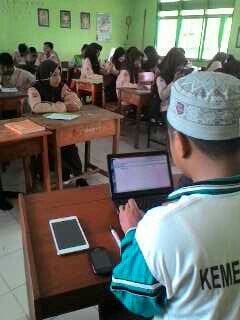 GAMBAR GURU SEDANG MENGECEK KEHADIRAN SISWA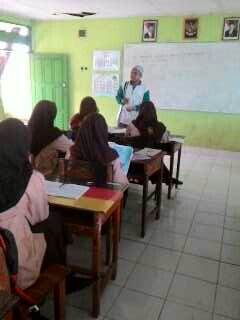 GAMBAR GURU SEDANG MELAKUKAN APERSEPSI DAN MOTIVASI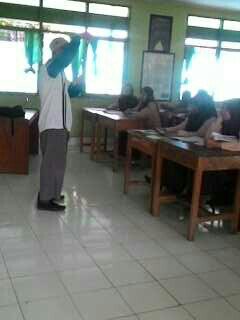 GAMBAR GURU  SEDANG MENJELASKAN MATERI PEMBELAJARAN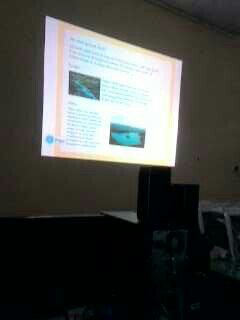 GAMBAR GURU SEDANG MENJELASKAN MATERI DENGAN MENGGUNAKAN MEDIA PREZI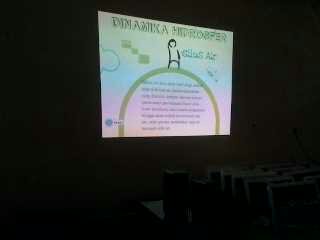 GAMBAR GURU SEDANG MENJELASKAN MATERI DENGAN MENGGUNAKAN MEDIA PREZI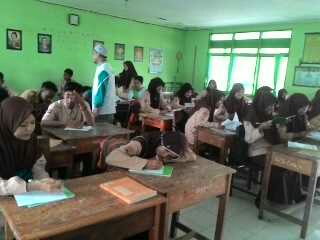 GURU SEDANG MENGARAHKAN SISWA UNTUK MELAKUKAN DISKUSI DENGAN TEMAN SEBANGKUHNYA.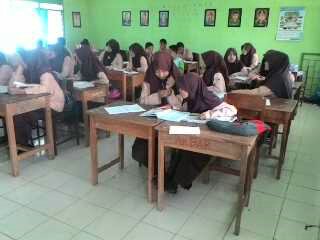 SISWA SEDANG BERDISKUSI DENGAN TEMAN SEBANGKUHNYA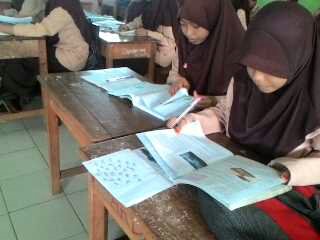 GAMBAR SISWA SEDANG MENGERJAKAN TUGAS